Matrice SWOT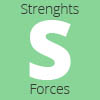 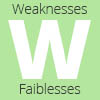 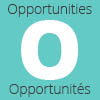 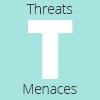 